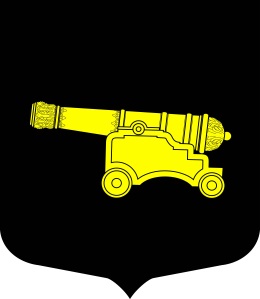 МУНИЦИПАЛЬНАЯ ПРОГРАММА«Военно-патриотическое воспитание граждан  на 2020 год» Приложение №9к Постановлению МА от 29.10.2019 № 29ПАСПОРТОсновные мероприятия ПрограммыНаименование ПрограммыВоенно-патриотическое воспитание граждан на 2020 годОснование разработки Программы (наименование, номер и дата соответствующего нормативного акта)Федеральный закон от 06.10.2003 №131-ФЗ «Об общих принципах организации местного самоуправления в Российской Федерации», Закон Санкт-Петербурга от 23.09.2009 №420-79 «Об организации местного самоуправления в Санкт-Петербурге», Постановление Местной Администрации муниципального образования муниципального округа Литейный округ от 15.07.2015 г. № 11 «Об утверждении Порядка разработки, реализации и оценки эффективности муниципальных программ муниципального образования муниципального округа Литейный округ».ЗаказчикМестная Администрация внутригородского муниципального образования муниципальный округ Литейный округОтветственные разработчики ПрограммыОбщий отдел Местной Администрации МО МО Литейный округСроки реализации программы2020 годОсновные цели программы и задачи программыЦели программы:Воспитание гражданственности, высокого патриотического сознания, верности Отечеству.Повышение престижа службы в Вооруженных Силах РФЗадачи программы:Содействие в воспитании у молодого поколения любви и уважения к отчизне;Формирование представления граждан о долге, мужестве, героизме;Подготовка к освоению  военных профессий и службе в Вооруженных Силах РФ;Перечень основных мероприятий программы1. Организация взаимодействия органов местного самоуправления муниципального образования с учреждениями общего образования по вопросам военно-патриотического воспитания молодежи.2. Организация и содействие в проведении  муниципальных и районных олимпиад, конкурсов, патриотических акций, историко-патриотических игр, выездов в воинские части, уроков мужества, конференций посвященных памятным датам и дням воинской славы, а также участие в районных и городских мероприятиях.3. Организация мероприятий для допризывной молодежи и призывников округа в т.ч. оборонно-спортивные игры, патриотический слет, день призывника, экскурсионные туры по местам боевой славы, посещение тематических музеев.4. Мероприятия, проводимые молодежными организациями по памятным и праздничным дням воинской славы.5. Размещение материалов военно-патриотической направленности на стендах МО и в газете «Литейный округ».6. Вручение памятных подарков призывникам - жителям округа.Целевые индикаторы и показателиУровень посещаемости  мероприятий, проведенных в рамках исполнения программы, от запланированных.Объемы и источники финансирования программы1 000,0 тыс. руб. из средств бюджета МО Литейный округ, в том числе:2020 год – 1000,0 тыс. руб.Ожидаемые конечные результаты реализации программыКонечными результатами реализации программы должны стать:Количество молодых граждан в возрасте от 7-18 лет, принимающих участие в реализации мероприятий патриотической направленности не менее 600 человек в год.Дальнейшее развитие и совершенствование системы патриотического воспитания граждан на местном уровне.Сформировавшееся у большинства подростков и молодежи округа уважение к российской символике и историческим святыням Отечества, законности, нормам общественной и коллективной жизни, культурному и историческому прошлому России.Система организации контроля за реализацией ПрограммыКонтролирующие органы: Местная Администрация внутригородского муниципального образования муниципальный округ Литейный округ, Муниципальный Совет внутригородского муниципального образования муниципальный округ Литейный округ№Наименование мероприятийОбъемфинансированияКол-воУчастников, единицСроки1Военно-спортивный турнир по пейнтболу20060 человек3 квартал2Организация и проведение мероприятия ко Дню призывника «Один день в армии» на базе действующей воинской части.130,050 человек 4 квартал3Изготовление и печать сборника исследовательских работ учащихся  школ округа « Мы за победу жизни отдавали»300,0300 штук2 квартал4 Изготовление печатной продукции к году Памяти и Славы в честь 75-летия Победы.20,01000 штук. 2 квартал.5Организация и проведение двух уроков мужества « Мы за победу жизни отдавали»100,090 человек2 квартал,4 квартал6Участие в торжественных проводах призывников на военную службу. Приобретение памятных подарков.10,0май, октябрь 20207Участие в работе призывной комиссии на территории муниципального образования. Оповещение допризывной молодёжи округа о призыве.Без финансированияРегулярно в течение года8Военно-патриотическая игра «Зарничка»  на Кубок муниципального образования, посвященной 75-летию Победы120,090 человек3-4 квартал9Организация и проведение Турнира по стрелковому многоборью на Кубок Муниципального образования, посвященного  75-летию Победы120,0120 человек2 кварталИТОГО1 000,00